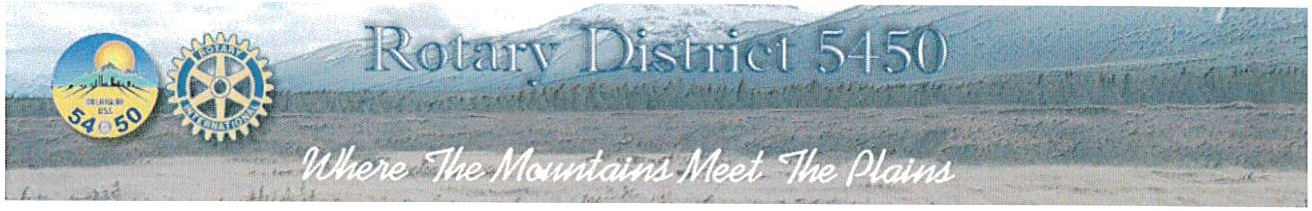 Rotary District 5450 4 - Way Test ProgramsThe following information is intended as a resource outline describing the many current 4 - Way Test programs being implemented by the clubs in the 5450 District. The 4 - Way Test Committee invites you to contact them to advise them of any other approaches or ideas to help expand the teaching of the Rotary 4 - Way Test principles to students in our community. Please feel free to contact any of the Rotarians listed below for further information.2017 Members - of the 4-Way Test CommitteeDanny Lindau, Chair, Boulder Rotary, dlindau@coloradogroup.com 303-641-0776Carole Baumbusch, carolbaumbusch@gmail.com  303-868-6244Gary Gilliard, past Chair, Aurora Gateway, garyordebbiegilliard@comcast.net 303-289-3088Gail Lehrmann, Denver Southeast, glehrmann@aol.com 303-250 -0024Karen Loeb, Denver Southeast, kloeb2@du.edu 303-475-5796Outline of current or planned programs available to 5450 District clubs:4-Way Test Ethics Program - Middle School focusThis program has a rich history of development beginning with the Ft Collins club and variations on the theme expanded by Rotarians such as Doug Young, David Ruppert, John Thielen and others. The core outline is direct meetings with students in the classroom where the Rotary 4-Way Test is presented and students are given the opportunity to discuss their daily conflicts and issues and then use the 4-Way Test to help them find solutions to those problems.The Club arranges sessions with individual schools to meet with the students for one ormore class periods to conduct the sessions.  Middle School 6th, 7th and 8th) graders   arevery receptive to this program.At the session the Rotarians start by introducing themselves and Rotary to the student s.Next 4-Way Test cards are handed out and students are asked to read the 4-Way Test principles out loud. The Rotarians (typically 2 per class) explain that the students will be asked to write out on a 3-5 index card an issue that may concern them or friends in the class.  The names of the students are not to be written on the cards and all issueswritten down will be held in strict confidence. The cards are collected from the students and the class is split into small groups (typically 4-6) depending on class size.The Rotarians review the cards and select several to read to the class for open discussion.  Each smaller group is asked to discuss the issue and come up with a proposed solution to the problem. Hopefully the 4-Way Test principles will be applied in guiding the students to a solution.After a few minutes the Rotarians ask for volunteers from each small group to provide the class with their solution to the problem. Open discussion is monitored by the Rotarians and an opportunity to tie the problem and solution back to the 4-Way Test usually presents itself.A more complete explanation of this program including a variety of planning tools has been prepared and can be sent to interested Club's upon request. The contact person for this method of teaching the 4-Way Test is Danny Lindau.Peaceful Schools Program (PSP) - Elementary School focusThe Peaceful Schools Program is a program being established by the District. This program is being developed with cooperation from Operation Respect and    Rotary.The Mission is to strengthen our local community engagement by cultivating strong, productive and sustainable relationships with local schools. The Rotarians will introduce programs that work directly with schools to build and support peaceful, productive and respectful school environments.The program is in approximately twenty elementary schools  and the plan is to continue expanding the program around the District.  The contact person for the Peaceful Schools Program is Carole Baumbusch        Carolebaumbusch@gmail.comThe Alphabet Project - High School focusThe Alphabet Project is a program with a mission to broaden student awareness of human diversity both at home and abroad. The program originally conceived by Karen Loeb uses the alphabet as the structure to design activities that help students understand and respect human diversity. The students choose a letter of the alphabet and pull inspiration from existing programs like Amnesty International Club, Youth Advisory Board, B.R.U.I.N.S (Becoming Respectful, United, Insightful, No-Hate Students), Human Rights Awareness Day among others.The program has been set-up as a competition and in past successful programs at Cherry Creek High School monetary awards have been awarded to three top placers and an individual award for the best projects designed by the students.The program originally modeled at Cherry Creek High School can be extended to other High Schools and utilized by other clubs in the District. The contact person for the Alphabet Project is Karen Loeb.Junior Achievement -  High School focusRotary has partnered with Junior Achievement at High Schools in the District. Rotarians provide volunteers to existing programs established and implemented in the schools by Junior Achievement.Junior Achievement is a well established organization that promotes student development in scholastics and a future path to successful employment after high school. Rotarians can provide service by volunteering to help this program at the same time inform the students about Rotary and the 4-Way Test.Programs titled "Capitalism with a Conscience" and "Career Success" are a few that Junior Achievement has created. The program tutorials, lesson plans and all class materials are provided by Junior Achievement.An example of one program is a seven week (one class period - per week) program with the "AVID" (Advancement Via Individual Determination) sophomore class. The AVID students work throughout the semester to improve on skills that will help them succeed after graduation.The contact person for the Junior Achievement program is Gary Gilliard.Ethics Scholarship Program High School focusThe Ethics Scholarship Program is a program sponsored by the Better Business Bureau BBB and championed at the Ft. Collins Club. The program is an essay contest with the prize being awarded to a high school junior or senior who writes the winning essay based on the Rotary 4-Way Test.The theme for 2014 is "How does the 4-Way Test apply to your life"Essay criteria include, content, language, organization and a review of the applicant’s involvement in school, community, hobbies, GPA and employment activities.Application of the 4-Way Test in the writer’s life, examples from peer group and life experiences plus the human interest component carry the most weight in evaluating the winner.The recent  prize was a $5,000 scholarship. Contest is in process and the ceremony is to be held  in Ft. Collins. Rotary's role in the application process is to contact local public schools (typically the counseling department and principal) to distribute the application information and promote the contest. The contact person for this program is Lorna Reeves at the Ft Collins club 970-691-0170Speech ContestA successful 4-Way Test program organized by the Arvada Sunrise club is an annual Speech Contest that is designed around the use of the 4-Way Test in the speaker’s life. This year's program is entitled "SPEAK UP".o	The contact person for this program is John Thielen at Arvada Sunrise 303-214 -1424 johnt@rothdistributing.com and more information can be obtained by going to the www.arvadasunriserotary.org website.Peace Jam Middle School and High School focusPeace Jam is an international organization created by Nobel Peace Laureates with the mission of mentoring youth to change the world. The organization has its international headquarters in Arvada Colorado- see http://peacejam.org or contact the local Program Assistant - Sasha Milonova at 303-455-2099Jim Halderman one or our recent District Governors is developing a relationship with Peace Jam and working to coordinate a collaboration with Rotary and the Peace Jam organization. For more information contact Jim Halderman at 303-989-2284   dghalderman2011@comcast.net  Websites for additional information:http://www.4waytest.org/resources.htmI http://www .rotary.org/en/guiding-principles http://www.thefourwaytest.com